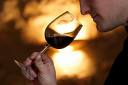 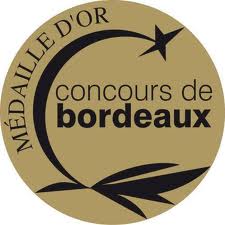 Médaille d’Or Bordeaux 2015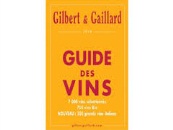 85/100 Guide Gilbert & Gaillard 201513°	CHÂTEAU NOBLET 2014AOC COTES DE BOURG  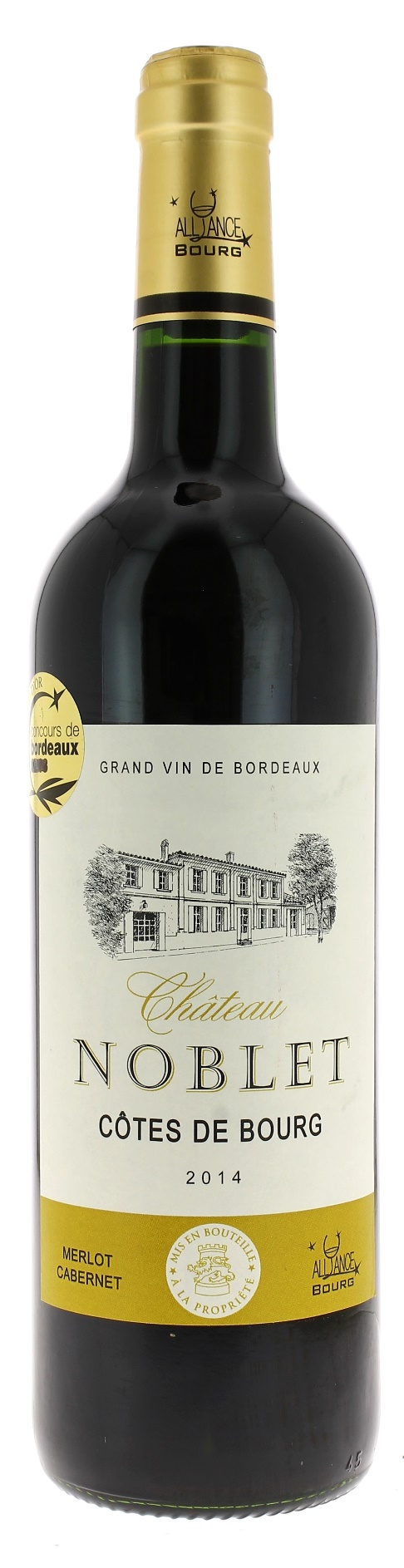 SCEA du Noblet    Vigneron récoltant.LE VIGNOBLE :Nature des sols : 	GraveleuxEncépagement : 	70%   Merlot			30% Cabernet sauvignon 		              DEGUSTATION & CONSERVATION :Commentaire de dégustation : Robe pourpre intense, reflets rouge grenat.Nez expressif au fruité attirant. Bouche toute en rondeur, on apprécie l’exubérance fruitée la finale ferme et épicée. Cuvée prometteuse pour ce joli bourg moderne. Dégustation : 	entre 16° et 18° Vieillissement : 6 à 8 ans	Accords mets vins : charcuterie, viandes rouges et blanches grillées, gibier, fromage.PALLETISATION :Dimensions palette :		1200/800/1380 mmDimension carton :		300/235/160 mmPoids du carton :		7.450 kgBouteilles/carton :		6 bouteilles deboutCartons/couche : 		25Couches/palette : 		4Bouteilles/palette : 		600Gencod Bouteille : 	3 451 200 181 407	Gencod carton : 	3 451 200 181 414	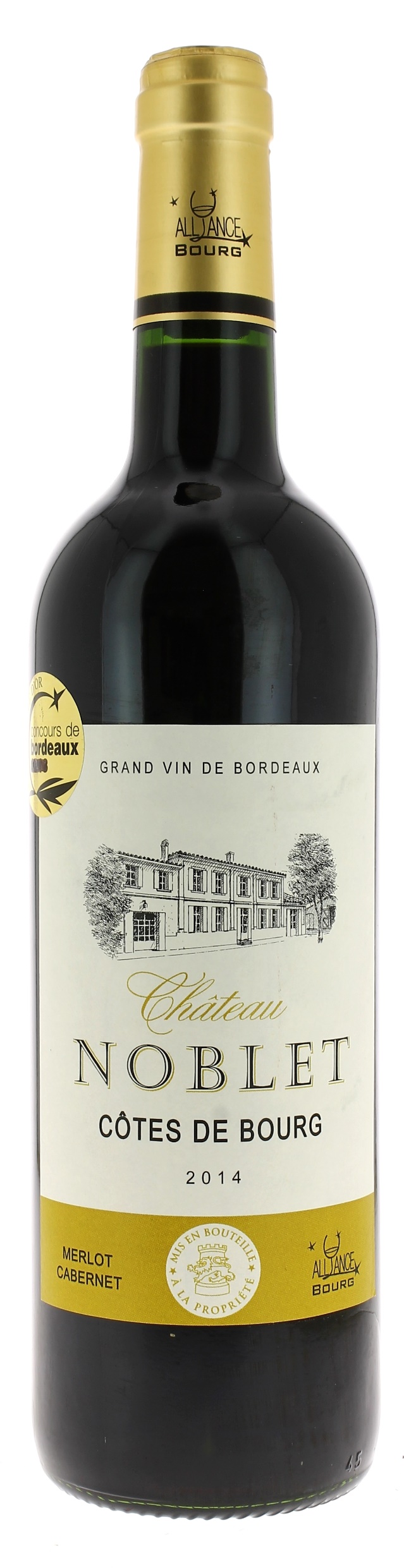 